						  	       werner-baumgartner@radrennclubbasel.ch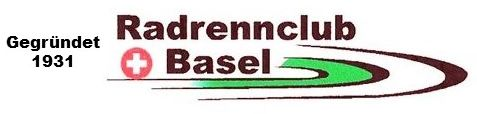 								          IBAN CH09 0900 0000 4001 6795 5Präsident: Werner Baumgartner, Hafenrainstrasse 71, 4104 Oberwil, Tel. 061 701 37 94